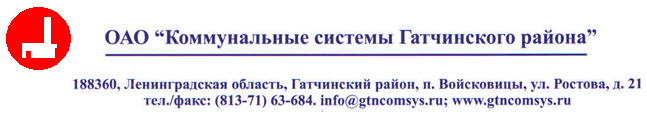 программа комплексного развития систем коммунальной инфраструктуры восковицкого сельского поселения на период 2013-2030гг.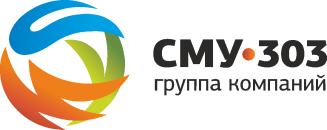  Санкт-Петербург2012 г.ВВЕДЕНИЕ	31.	ПАСПОРТ ПРОГРАММЫ	42.	ХАРАКТЕРИСТИКА СУЩЕСТВУЮЩЕГО СОСТОЯНИЯ КОММУНАЛЬНОЙ ИНФРАСТРУКТУРЫ	52.1.	Система теплоснабжения	52.2.	Система водоснабжения	82.3.	Система водоотведения	122.4.	Система газоснабжения	182.5.	Система электроснабжения	192.6.	Система обращения с твердыми бытовыми отходами	213.	ПЕРСПЕКТИВЫ РАЗВИТИЯ МУНИЦИПАЛЬНОГО ОБРАЗОВАНИЯ И ПРОГНОЗ СПРОСА НА КОММУНАЛЬНЫЕ РЕСУРСЫ	223.1.	Краткая характеристика МО	223.2.	Перспективные показатели развития МО	234.	ЦЕЛЕВЫЕ ПОКАЗАТЕЛИ РАЗВИТИЯ КОММУНАЛЬНОЙ ИНФРАСТРУКТУРЫ	264.1.	Целевые индикаторы и показатели развития системы теплоснабжения	264.2.	Целевые индикаторы и показатели развития системы водоснабжения	284.3.	Целевые индикаторы и показатели развития системы водоотведения и очистки сточных вод	305.	ПРОГРАММА ИНВЕСТИЦИОННЫХ ПРОЕКТОВ, ОБЕСПЕЧИВАЮЩИХ ДОСТИЖЕНИЕ ЦЕЛЕВЫХ ПОКАЗАТЕЛЕЙ	325.1.	Программа инвестиционных проектов в теплоснабжении	325.2.	Программа инвестиционных проектов в водоснабжении	345.3.	Программа инвестиционных проектов в водоотведении	396.	ИСТОЧНИКИ ИНВЕСТИЦИЙ, ТАРИФЫ И ДОСТУПНОСТЬ ПРОГРАММЫ ДЛЯ НАСЕЛЕНИЯ	406.1.	Объемы и источники финансирования инвестиционных мероприятий в Теплоснабжении	406.2.	Объемы и источники финансирования инвестиционных мероприятий в Водоснабжении	416.3.	Объемы и источники финансирования инвестиционных мероприятий в Водоотведении	426.4.	Величина тарифов и доступность программы для населения	437.	УПРАВЛЕНИЕ ПРОГРАММОЙ	47ВВЕДЕНИЕПрограмма комплексного развития систем коммунальной инфраструктуры (далее – Программа) муниципального образования Войсковицкого сельского поселения разработана (далее – МО) в соответствии с Федеральным законом 210-ФЗ от 30 декабря 2004 г «Об основах регулирования тарифов организаций коммунального комплекса» и Приказом Минрегиона №204 от 06 мая 2011 «О разработке программ комплексного развития систем коммунальной инфраструктуры муниципальных образований».Программа определяет основные направления развития систем коммунальной инфраструктуры МО, в том числе, систем теплоснабжения, водоснабжения, водоотведения и очистки сточных вод, электроснабжения, газоснабжения, а также объектов, используемых для утилизации (захоронения) твердых бытовых отходов, в соответствии с потребностями промышленного, жилищного строительства, в целях повышения качества услуг и улучшения экологического состояния МО. Основу Программы составляет система программных мероприятий по различным направлениям развития коммунальной инфраструктуры МО. Данная Программа ориентирована на устойчивое развитие Войсковицкого сельского поселения и в полной мере соответствует государственной политике реформирования коммунального комплекса Российской Федерации.ПАСПОРТ ПРОГРАММЫХАРАКТЕРИСТИКА СУЩЕСТВУЮЩЕГО СОСТОЯНИЯ КОММУНАЛЬНОЙ ИНФРАСТРУКТУРЫВ таблице 2 приведены данные о наличии в населенных пунктах Войсковицкого сельского поселения инфраструктуры для предоставления централизованных коммунальных услуг и ресурсов.  Таблица 2 – Наличие инфраструктуры ТС – централизованное теплоснабжениеВС - централизованное водоснабжениеВО - централизованное водоотведениеЭ/Э – электроснабжениеГаз – газоснабжение природным газомТБО – вывоз твердых бытовых отходов Система теплоснабженияИнституциональная структураОАО «Коммунальные системы Гатчинского района» предоставляют коммунальные услуги теплоснабжения физическим и юридическим лицам Войсковицкого сельского поселения в 3 населенных пунктах, в том числе: пос. Войсковицы пос. Новый Учхозпос. Борницкий лес.Характеристика системы ресурсоснабженияТаблица 3 – Техническая характеристика оборудования систем теплоснабженияТаблица 4 – Техническая характеристика оборудования систем теплоснабженияТаблица 5 – Техническая характеристика оборудования тепловых сетейТаблица 6 – Техническая характеристика тепловых сетейБаланс мощности и подключенной нагрузкиТаблица 7 – Баланс тепловой энергии и мощности МО, 2013 годТаблица 8 – Баланс тепловой энергии и мощности МО на 2009-2012 годОценка состояния и проблемы функционирования системы теплоснабжения (надежность, качество, доступность для потребителей, влияние на экологию)Текущие значения по целевым индикаторам мониторинга реализации Программы приведены в разделе 4.1Направления решения проблем в системе Для повышения эффективности работы системы теплоснабжения в Войсковицком сельском поселении предусмотрены следующие виды работ:п. Войсковицы: строительство БМК с комбинированной выработкой электрической и тепловой энергии в 2013-2014 гг., реконструкции тепловых сетей в 2019-2022 гг. п. Новый Учхоз: строительство БМК в 2024-2025 гг., реконструкции тепловых сетей в 2016-2017 гг. п. Борницкий Лес: строительство БМК в 20184-2019 гг., реконструкции тепловых сетей в 2015-2016 гг. Система водоснабженияИнституциональная структураОАО «Коммунальные системы Гатчинского района» предоставляют коммунальные услуги водоснабжения физическим и юридическим лицам Войсковицкого сельского поселения в 2 населенных пунктах – в пос. Войсковицы, пос. Борницкий лес. Кроме того, абонентам ОАО «Коммунальные системы Гатчинского района» оказываются услуги по:разработке проектов для подключения к сетям ОАО «Коммунальные системы Гатчинского района».Характеристика системы ресурсоснабженияОбщее водопотреблениеВодоснабжение поселка Войсковицы осуществляется водой из 5 артезианских скважин. Вода из артезианских скважин насосами поднимается в РЧВ и оттуда НС- 2 подъёма подается в водораспределительную сеть.Основные потребители:племенная птицефабрика «Войсковицы»,завод железобетонных изделий № 1,начальная школа,средняя школа,детский сад комбинированного типа,отделение милиции,отделение почтовой связи,дом культуры.Скважина № 1 расположена внутри здания насосной станции 2-го подъема и подает воду в РЧВ. Насос установлен на глубине . Узел учета электроэнергии находится в помещении НС-2. Узел учета воды  - отсутствует. Автоматизация не предусмотрена. Включение/выключение скважинного насосного агрегата производится в ручном режиме. Со скважины №2 вода подается в РЧВ по трубопроводу Ду  совместно со скважиной № 3. Включается в работу по необходимости и находится в резерве.Подача воды от скважины №3 производится в дневное время суток. Включение/выключение насоса производится по времени (СКАТ), с уровнем воды в РЧВ не связан. Подает воду в РЧВ по трубопроводу Ду  совместно со скважиной № 2.На скважине №5 установлен насос ЭЦВ 8-40-90 на глубине . Насос в нерабочем состоянии. В павильоне находится новый насос ЭЦВ 8-40-90 под замену. Узлы учета воды и электроэнергии на скважинах №2-5 – отсутствуют. Автоматизация не предусмотрена, включение/выключение производится вручную. Резервуары чистой воды (РЧВ) - 2 секции из железобетона, в обваловке грунтом, соединены между собой перемычкой. Чистка РЧВ не проводилась. Оба РЧВ в работе. Автоматическая система контроля над уровнем воды отсутствует, персонал следит за уровнем визуально. При необходимости производится отключение/включение скважинных насосов в ручном режиме.Насосная станция 2-го подъема.В помещении насосной станции 2-го подъема (НС-2) установлено три насоса (Таблица). В постоянной работе находится один насос с электродвигателем 22 кВт и второй включается по необходимости. Включение/выключение насосов предусмотрено в ручном режиме. Для выключения насоса приспособлен выключатель с таймером. Насосы качают воду непосредственно в водопроводную сеть поселка с давлением 3 кг/см2. Выход из насосной станции – труба стальная диаметром Ду , переход на Ду  и далее Ду . Водомерный узел на выходе с НС-2 – отсутствует. Узел учета электроэнергии  находится в помещении НС-2.Обеззараживание воды производится гипохлоритом натрия. Гипохлорит в ручном режиме подается в напорную линию. Насос-дозатор находится в ремонте. В состав Войсковицкого поселения входит пос. Борницкий лес, имеющий собственную систему водоснабжения. Пос. Борницкий лес представляет собой жилой городок бывшей воинской части. В поселке 72 квартиры, 3 трехэтажных дома и котельная. Полезный отпуск воды населению за . составил . Среднесуточный расход 32,7 м3/сут. Водоснабжение обеспечивается работой скважины. Вода от скважины подается напрямую в водопроводную сеть поселка с давлением 2,5 кг/см2, а с учетом гарантированного водоснабжения давление в сети требуется 3 кг/см2. Фактическая подача 1,5 м3/час. На скважине установлен электронасос типоразмером ЭЦВ 10 с подачей воды не менее 65 м3/час. За время длительной эксплуатации (более 10 лет) электронасос полностью изношен и требует замены на электронасос ЭЦВ 6-10-120 с частотным регулированием.Водоподъемная труба диаметром . Обратный клапан в нерабочем состоянии. Требуется замена трубопроводов и арматуры скважины на диаметр . Скважина работает в постоянном режиме, включение/выключение производится персоналом вручную. Помещение над скважиной отапливается электропечами.На скважине отсутствует узел учета электроэнергии. С учетом 100% износа электрического и насосного оборудования требуется незамедлительная реконструкция скважины с установкой приборов учета, АСУ и диспетчеризацией. Таблица 9 – Технические данные по водозабору Таблица 10 - Насосные станции второго подъёмаТаблица 11 – Техническая характеристика сооружений подготовки питьевой водыВодораспределительная сеть пос. Войсковицы общей протяженностью около  выполнена из стальных и чугунных труб  Ду 300 - . Пожарных гидрантов на сети 10 шт. Водоразборных колонок нет. Протяженность водопроводных сетей в поселке Борницкий лес составляет около 1 км. Диаметры сети от 100 до . Материал труб – чугун. Пожарных гидрантов на сети 5 шт., водоразборных колонок нет.Таблица 12 – Техническая характеристика оборудования водопроводных сетейТаблица 13 - Объем отпуска питьевой воды Оценка состояния и проблемы функционирования системы водоснабжения (надежность, качество, доступность для потребителей, влияние на экологию)- надежность работы системы;- качество поставляемого ресурса;- воздействие на окружающую среду;- тарифы, плата (тариф) за подключение (присоединение), структура себестоимости производства и транспорта ресурса;- технические и технологические проблемы в системе.Качество воды отличается повышенной жесткостью. По остальным контролируемым показателям вода отвечает требованиям, предъявляемым установленными нормативами к качеству питьевой воды.Централизованное водоснабжение есть в п. Войсковицы и п. Н.Учхоз, имеющиеся сети централизованного водоснабжения изношены.Текущие значения по целевым индикаторам мониторинга реализации Программы приведены в разделе 4.2Направления решения проблем в системеОсновные рекомендации по пос. Войсковицы:Проектирование и строительство станций частичного умягчения воды с автоматизацией и диспетчеризацией их работы. Обеспечить автоматическое отключение скважинных насосов посредством передачи информации об уровне воды в РЧВ.Выполнить косметический ремонт в помещениях скважин.Восстановить автоматическую работу системы обеззараживания воды.Полная замена стальных и чугунных трубопроводов водопроводной сети на трубы из современных не коррозионных материалов.Система водоотведенияИнституциональная структураОАО «Коммунальные системы Гатчинского района» предоставляют коммунальные услуги водоотведения физическим и юридическим лицам Войсковицкого сельского поселения в 2 населенных пунктах – пос. Войсковицы, пос. Борницкий лес.Зоной водоотведения является отдельный населенный пункт МО.Характеристика системы ресурсоснабженияСистема канализации пос. Войсковицы - общесплавная. Канализованы два трех этажных, тринадцать пяти этажных и два девяти этажных жилых дома поселка, здание администрации, дом культуры, здание ОАО «Коммунальные системы Гатчинского района», детский сад, школа, аптека, амбулатория, почта, баня, магазины, птицефабрика ЗАО «Войсковицы», завод железобетонных изделий. Сточные воды с канализованных территорий поселка собираются по системе трубопроводов и самотеком от приемного колодца по стальному трубопроводу диаметром  поступают в приемный резервуар КНС-1. Состав стоков - общесплавной. Приемный резервуар КНС-1 не имеет решетки для задержания крупных отбросов в сточных водах. Из приемного резервуара сточные воды двумя насосами марки  ФГ 8 производительностью 160 м3/час, напором  с мощностью двигателя 37 кВт (1 рабочий, 1 резервный насосы) перекачиваются по двум стальным напорным трубопроводам диаметр  на КНС - 2. Включение и выключение насосов в КНС-1 осуществляется в ручном управлении.Роль дренажного насоса выполняет один из установленных в насосном отделении. Измерительное оборудование расхода сточных вод отсутствует. Вентиляция здания КНС-1 находится в не удовлетворительном состоянии, что приводит к коррозии металлического оборудования.Сточные воды с канализованных территорий поселка собираются по системе трубопроводов и самотеком по стальному трубопроводу диаметром 300 мм поступают в приемный резервуар КНС-2. Кроме того, через камеру гашения напора сточные воды поступают в резервуар с КНС-1. Состав стоков - общесплавной. Резервуар КНС - 2 оборудован датчиком уровня поступления сточных вод. Для задержания крупных отбросов в резервуаре установлена решетка. Отбросы с решетки удаляются вручную.Из приемного резервуара сточные воды двумя насосами марки СД 160/45 производительностью 144 м3/час, напором  с мощностью двигателя 22 кВт и насосом марки ФГ 8 производительностью 160 м3/сут., напором 40 м с мощностью двигателя 37 кВт (1 рабочий, 2 резервных) перекачиваются по двум стальным напорным трубопроводам  на КОС. Насосы работают в автоматическом режиме, включение и выключение насосов в КНС-2 происходит от уровня сточной воды в приемном резервуаре. Роль дренажного насоса выполняет насос марки ФГ 8. Управление насосом местное. Измерительное оборудование расхода сточных вод отсутствует. Вентиляция отсутствует. В мокром и насосном отделениях наблюдается коррозия металла.Проектная производительность канализационных очистных сооружений пос. Войсковицы составляет 5,0 тыс. м3/сут., фактическая - около 1,0 тыс. м3/сут. Объем определяется по расчету, приборы учета отсутствуют. Сточные воды поступают в приемную камеру по стальному напорному трубопроводу диаметром   от КНС-2.Из приемной камеры по открытому каналу  сточные воды поступают в песколовки с круговым движением воды. Песок из песколовок удаляется на песковые площадки под гидростатическим напором.Таблица 14 -  Характеристика оборудования канализационных очистных сооружений (КОС)Таблица 15 - Характеристика основных насосных станцийПосле песколовок по открытым каналам сточные воды поступают в двухъярустные отстойники. Из шести отстойников в настоящее время в работе три. Впуск сточной воды в осадочные желоба и выпуск из них  происходит так же, как и в горизонтальных отстойниках: в виде водосливных и сборных лотков на всю ширину желоба. В начале осадочной части устанавливают вход полупогружную доску для равномерного распределения сточной воды по всему сечению, а в конце - для задержания на поверхности всплывающих частиц. В осадочных желобах происходит выпадение оседающих взвешенных веществ. Осадок, выпавший в иловую камеру, подвергается сбраживанию, процесс требует от 60 до 120 дней до получения зрелого продукта. Созревший осадок под гидростатическим напором удаляется на иловые площадки.Осветленные сточные воды по открытым каналам поступают в распределительную камеру биофильтров.  В настоящее время в работе находится один биофильтр. Сточные воды через водораспределительные устройства обеспечивают равномерное с небольшими интервалами орошение загрузки биофильтра. Загрузочным материалом биофильтров является мраморная щебенка.После биофильтров сточные воды самотеком поступают в распределительную камеру вторичных отстойников. Во вторичных отстойниках происходит разделение  очищенной сточной воды и биопленки. Биопленка из вторичных отстойников под гидростатическим напором поступает в приемный резервуар насосной станции перекачки осадка.После вторичных отстойников сточные воды поступают в открытый канал и далее направляются в приемные биопруды. Далее сточные воды направляются на доочистку в биопруды каскадного типа в количестве четырех штук. Ранее в биопрудах были установлены понтоны, на которых крепились вертикальные механические аэраторы кавитационного действия. В настоящее время установки разукомплектованы. После каскадных биопрудов сточные воды поступают в контактные резервуары. Хлорирование сточных вод производится хлорной известью с марта по октябрь. Время контакта сточной воды с хлорной известью составляет 40-50 минут. Сброс условно очищенных сточных вод осуществляется через железобетонный выпуск диаметром  в ручей безымянный, далее в р. Парица на 11-м км от устья.В приемный резервуар насосной станции перекачки осадка поступают осадок из контактных резервуаров в период обеззараживания сточной воды, биопленка из вторичных отстойников и дренажная вода с иловых площадок. Из приемного резервуара осадок перекачивается в колодец, расположенный перед песколовками.Разрешительная документация на сброс условно очищенных сточных вод в ручей безымянный имеется. Лимиты на образование отходов отсутствуют. Учет отходов не производится.Контроль качества сточных вод, сбрасываемых в ручей безымянный, производится 1 раз в квартал в  лаборатории контроля качества воды ОАО «Коммунальные системы Гатчинского района» (п. Войсковицы). Таблица 16 - Данные по лабораторному контролю за  .Нормативы ПДС не достигаются по восьми ингредиентам: БПК5, ХПК, азот аммонийный,  нитриты,  фосфаты (по Р), фосфор общий, железо общее, нефтепродукты. Для достижения нормативов ПДС необходимо внедрение новых технологий по удалению биогенных элементов, снятию БПК5 и ХПК, удалению железа общего из сточных вод.Система канализации жилого городка «Борницкий лес» - хозяйственно-бытовая. Жители городка отставные военные с семьями. Канализованы три трехэтажные жилые дома. Стоки с канализованных территорий собираются по системе трубопроводов  самотеком поступают в приемный резервуар КНС. Сточные воды по трубопроводу  диаметром  самотеком поступают в приемный резервуар. Для задержания крупных отбросов в резервуаре установлена решетка. Отбросы с решетки удаляются вручную.Из приемного резервуара сточные воды двумя насосами марки СМ 150-125-315/4 производительностью 200 м3/час, напором  с мощностью двигателя 29 кВт (1 рабочий, 1 резервный) перекачиваются по  стальному напорному трубопроводу диаметром  на рельеф местности. Насосы работают в ручном управлении, время работы составляет 2-3 часа в сутки. Дренажные воды из насосного отделения удаляются в приемный резервуар. Протяженность канализационных сетей пос. Войсковицы составляет . Диаметр сетей - 150-. Материал трубопроводов - чугун, сталь, асбестоцемент,   керамика. Сеть находится в не удовлетворительном состоянии.Общая протяженность самотечных канализационных сетей пос. Борницкий лес не определена. Диаметр канализационных сетей 150-. Материал трубопроводов - ПНД. Сеть находится в  удовлетворительном состоянии. Таблица 17 – Техническая характеристика оборудования канализационных сетейТаблица 18 – Объемы отведения стоковОценка состояния и проблемы функционирования системы водоотведения (надежность, качество, доступность для потребителей, влияние на экологию)На основании анализа полученной информации сформирован перечень основных проблем, определена необходимость модернизации системы канализования МО.Таблица 19 – Проблемы функционирования системы водоотведения пос. ВойсковицыТаблица 20 – Проблемы функционирования системы водоотведения пос. Борницкий Лес- надежность работы системы;- качество поставляемого ресурса;- воздействие на окружающую среду;- тарифы, плата (тариф) за подключение (присоединение), структура себестоимости производства и транспорта ресурса;- технические и технологические проблемы в системе.Текущие значения по целевым индикаторам мониторинга реализации Программы приведены в разделе 4.3Направления решения проблем в системеРекомендации по пос. Войсковицы:Рекомендации по пос. Борницкий лес:Система газоснабженияИнституциональная структураГазоснабжение сельского поселения осуществляется природным газом от ГРС Войсковицы.Характеристика системы Газ подан в поселки Войсковицы и Новый Учхоз.Газ используется для бытовых нужд населения (приготовление пищи и горячей воды) и в качестве топлива для источников теплоты. После снижения давления газа в газорегуляторных пунктах (ГРП) до заданного значения, газ подается потребителям.По данным ЗАО «Газпром межрегионгаз СПб» в Войсквицком сельском поселении потреблено природного газа предприятиями за 11 месяцев 2011года:- котельной №34 ОАО «Коммунальные системы Гатчинского района» п. Новый Учхоз 585 тыс. куб. м;- котельной №53 ОАО «Коммунальные системы Гатчинского района» п. Войсковицы 2649 тыс. куб. м;- котельной 218 АРЗ 79 тыс. куб. м.Потребление природного газа населением за 9 месяцев 2011года составило в п. Войсковицы 504185,263 куб. м.Направления решения проблем в системеДальнейшая газификация поселения на базе использования природного газа позволит получить высокий социальный и экономический эффект, улучшить качество жизни населения, перевести на газовое топливо источники теплоснабжения.Прогнозируемые потребности природного газа на нужды жилищно-коммунального строительства представлены в таблице 21.Таблица 21 - Прогнозируемые потребности природного газа на нужды жилищно-коммунального строительстваСистема электроснабженияИнституциональная структураЭлектроснабжение потребителей Войсковицкого сельского поселения осуществляется от системы ОАО «Ленэнерго».Характеристика системы На территории сельского поселения расположены ПС 110/10 кВ № 366 «Войсковицы» (2·6,3 МВ·А), ПС 35/10 кВ - «Войсковицы» (2·6,3 МВ·А) и ПС 35/10 кВ «Борницы» (5,6+6,3 МВ·А). Загрузка трансформаторов на подстанциях составляет: ПС 110 кВ «Войсковицы» – 45 %, ПС 35 кВ «Войсковицы» – 28 %, ПС 35 кВ «Борницы» –51 %.Также по территории сельского поселения проходят ВЛ напряжением 110 кВ:ПС № 366 «Войсковицы» – до ВЛ 110 кВ ПС № 42 «Гатчина» - ПС №391 «Скворицы»ПС № 366 «Войсковицы» – до ВЛ 110 кВ ПС № 42 Гатчина» - ПС № 58-А.35 кВ ПС «Войсковицы» – до ВЛ 35 кВ ПС «Борницы – ПС № 42 «Гатчина».ПС 225Н - до ВЛ 35 кВ ПС «Борницы» – ПС № 42 «Гатчина» – «Борницы .ПС «Борницы» – ПС «Пламя».ПС «Борницы» – ПС «Елизаветино».Распределение электроэнергии по потребителям поселения (п. Войсковицы, п. Новый Учхоз, д. Карстолово, д. Тяглино, д. Рябизи а также садоводствам) осуществляется на напряжении 10 кВ по ВЛ 10 кВ через сеть трансформаторных подстанций напряжением 10/0,4 кВ. В границах Войсковицкого сельского поселения планировочными ограничениями являются: шумовые зоны электрических подстанций 110 кВ, 35 кВ и охранные зоны воздушных линий электропередачи напряжением 110 кВ, 35 кВ, 10 кВ, проходящих по рассматриваемой территории.Существующие электроподстанции 110 кВ «Войсковицы», 35 кВ «Войсковицы», «Борницы» открытого типа имеют трансформаторы, основные источники шума, мощностью 6,3 МВ·А и 5,6 МВ·А шумовые зоны от них до жилой застройки составляют от  до .В соответствии с «Правилами установления охранных зон объектов электросетевого хозяйства и особых условий использования земельных участков, расположенных в границах таких зон» (Постановление Правительства Российской Федерации от 24 февраля . № 160) охранные зоны вдоль воздушных линий электропередачи составляют: 110 кВ – , 35 кВ – , 10 кВ –  по обе стороны линии от крайних проводов при не отклоненном их положении.Оценка состояния и проблемы функционирования системы электроснабжения Проектом Генерального плана предусматривается размещение на территории Войсковицкого сельского поселения объектов жилищного строительства, и расширение существующих промышленных зон, соответственно увеличится нагрузка системы электроснабжения. Направления решения проблем в системеРасчет электрических нагрузок коммунально-бытовых потребителей сельского поселения определен по удельным показателям в соответствии с «Инструкцией по проектированию городских электрических сетей» РД-34.20.185-94 с учетом пищеприготовления на газовых плитах.Удельная электрическая нагрузка составит 0,5 кВт на человека.Прогнозируемые электрические нагрузки коммунально-бытовых потребителей сельского поселения приведены в таблице.Таблица 22 - Прогнозируемые электрические нагрузки коммунально-бытовых потребителей Войсковицкого сельского поселенияПотребление электроэнергии коммунально-бытовыми потребителями поселения составит: . – 14,0 тыс. МВт час в год, . – 16 тыс. МВт час в год.Проектируемое электроснабжениеЭлектроснабжение потребителей Войсковицкого сельского поселения на перспективу будет осуществляться от системы ОАО «Ленэнерго».Центрами питания потребителей сельского поселения будут существующие ПС 110\10 кВ № 366 «Войсковицы», ПС 35/10 кВ «Войсковицы» и ПС 35/10кВ «Борницы».Электроснабжение существующих потребителей в поселках Войсковицы, Новый Учхоз, Карстолово, деревнях Тяглино, Рябизи и садоводствах будет осуществляться от существующих сетей 10 – 0,4кВ и ТП 10/0,4кВ.В соответствии со «Схемой и программой перспективного развития электроэнергетики Ленинградской области на 2011-2015 годы» проектом Генерального плана предусматривается строительство: ВЛ 110 кВ ПС «Гатчина-южная» – ПС «Вруда-тяг.», ПС «Гатчина-южная» – ПС «Елизаветино-тяг.», трассы которых частично пройдут по территории Войсковицкого сельского поселения. Также, Схемой предусматривается реконструкция и техническое перевооружение ПС «Борницкая» с заменой трансформаторов мощностью 3,6+5,6 МВ·А на 2·10 МВ·А, реконструкция ВЛ 35 кВ ПС № 42 «Гатчина» - ПС «Борницы» и демонтаж ВЛ 35 кВ ПС «Борницы» – ПС «Елизаветино».Для обеспечения электроэнергией потребителей нового строительства потребуется строительство подстанций 10/0,4 кВ и прокладка сетей 10 – 0,4 кВ. Также для надежного и качественного электроснабжения потребителей необходимо проводить реконструкцию с модернизацией оборудования существующих трансформаторных подстанций 10/0,4 кВ и сетей 10 - 0,4 кВ.В соответствии с «Правилами установления охранных зон объектов электросетевого хозяйства и особых условий использования земельных участков, расположенных в границах таких зон» (Постановление Правительства Российской Федерации от 24 февраля . № 160), охранные зоны вдоль проектируемых воздушных линий электропередачи составят: 110 кВ – , 10 кВ –  по обе стороны линии от крайних проводов при не отклоненном их положенииСистема обращения с твердыми бытовыми отходамиХарактеристика системы На территории поселения расположено крупное сельскохозяйственное предприятие – ЗАО «Племенная фабрика Войсковицы».Согласно паспорту безопасности поселения на его территории расположено две несанкционированные свалки, санкционированные свалки отсутствуют.Согласно Схеме санитарной очистки Войсковицкого сельского поселения сбор отходов осуществляется в мусоросборники (контейнеры) и вывозится спецавтотранспортом. Контейнерная система сбора отходов полностью охватывает жилищный фонд, предприятия и организации. Размещение мест сбора, хранения отходов, контейнеров, площадок для контейнеров определяется органами архитектуры и градостроительства в соответствии с требованиями СНиП 2.07.01-89, пункт 2.13.Все контейнерные площадки должны быть благоустроены в соответствии с санитарно-гигиеническими требованиями - иметь водонепроницаемое покрытия и ограждения. Следует также учитывать, что в летнее время с увеличением количества населения (сезонные перемещения) возможно образование несанкционированных свалок и замусоривание природных ландшафтов. Наличие несанкционированных свалок ТБО, отвалов, отстойников негативно воздействует на санитарное состояние почвенного покрова и окружающей среды в целом.Организация санитарной очистки территории должна осуществляться в соответствии с «Правилами содержания и обеспечения санитарного состояния территорий городских, сельских и других поселений Ленинградской области» (утверждены постановлением Правительства Ленинградской области от 23.07.1998 г. № 27).Оценка состояния и проблемы функционирования системы Вывоз и утилизация отходов недостаточно организованы, имеется две несанкционированных свалкиНаправления решения проблем в системеЛиквидация несанкционированных свалок и рекультивация занимаемых ими территорий.Мониторинг ситуации и своевременная ликвидация несанкционированных свалок вдоль дорог и вокруг населенных пунктов.Организация пунктов сбора, приема и заготовки вторичного сырья в пос. Войсковицы.ПЕРСПЕКТИВЫ РАЗВИТИЯ МУНИЦИПАЛЬНОГО ОБРАЗОВАНИЯ И ПРОГНОЗ СПРОСА НА КОММУНАЛЬНЫЕ РЕСУРСЫКраткая характеристика МОТерриторияВойсковицкое сельское поселение — муниципальное образование в составе Гатчинского района Ленинградской области. Административный центр — посёлок Войсковицы. На территории поселения находятся 5 населённых пунктов — 2 посёлка и 3 деревни (Таблица 23). Общая площадь МО в установленных границах составляет 30,7 км2. Таблица 23 – Состав Войковицкого сельского поселенияНаселениеЧисленность населения в 5 населенных пунктах Войсковицкого сельского поселения на 01.01.2011 г. составила 6 700 человек. В административном центре сельского поселения – поселке Войсковицы проживают около 60 % всего населения. В связи с близким расположением территории сельского поселения к административному центру района – г. Гатчина – в летний период почти во всех сельских населенных пунктах отмечается рост численности населения. Численность постоянного населения за последние 7 лет колеблется в пределах 1,5-2%. Основными факторами, определяющими численность населения, являются естественная убыль, складывающаяся из показателей рождаемости и смертности, а также механическое движение (миграция). За последнее время было оформлено большое количество браков, что приведет к увеличению рождаемости на территории МО Войсковицкое сельское поселение. 	Растущая численность населения – гарантия обеспеченности высококвалифицированными кадрами предприятий поселения.	Активную работу в поддержке позитивной демографической динамики проводит Правительство Ленинградской области, разрабатывая и реализуя целевые программы, направленные на поддержку молодых семей, модернизацию здравоохранения и другое.Коммунальные услугиПоставщиком коммунальных услуг является ОАО «Коммунальные системы Гатчинского района».По данным паспорта Войсковицкого сельского поселения жилищный фонд муниципального образования составляет 131,7 тыс. кв. м, из них централизованными холодным водоснабжением обеспечено 83 %, горячим водоснабжением 75 %, отоплением и канализацией обеспечено 80 %. Средняя жилищная обеспеченность на одного жителя составляет 19,7 кв. м. Средняя жилищная обеспеченность на одного жителя по Войсковицкому сельскому поселению ниже, чем в среднем по Гатчинскому муниципальному району. Более 50 % жилищного фонда Войсковицкого сельского поселения составляют среднеэтажные жилые. Аварийный фонд составляет 70 кв. м (2 квартиры). Площадь квартир коммунального заселения составляет 1,5 тыс. кв. м (26 квартир). Количество семей, нуждающихся в жилых помещениях, предоставляемых по договорам социального найма 22. Часть индивидуальных жилых домов в п. Войсковицы попадают в границы санитарно-защитных зон. ПромышленностьНа территории МО Войсковицкое сельское поселение расположены наиболее крупные предприятия, такие как: ОАО «Племенная птицефабрика Войсковицы», ЗАО «ДСК-Войсковицы», ОАО «Коммунальные системы Гатчинского района», ЗАО «Деревообработка».	Среднесписочная численность работников (по крупным предприятиям) составляет 3126 чел.; среднемесячная заработная плата – 26117,9 рублей. Численность работников на предприятиях увеличилась, и составляет 103,4%, а заработная плата поднялась и составляет 128,9%.	Предприятие ЗАО «ДСК-Войсковицы»  занимает территорию в 121,2тыс.кв.м., а также имеет свободную производственную площадь в 80,8 тыс.кв.м. Среднесписочная численность работающих на предприятия составляет 695 человек.Предприятие занимается выпуском конструкций и деталей сборных и железобетонных.Сельское хозяйствоПредприятие ОАО «Племенная птицефабрика Войсковицы» занимает территорию в 124тыс.кв.м. На этой территории выпускается яйцо племенное и мясо, включая субпродукты 1 категории. В ОАО «Племенная птицефабрика Войсковицы» среднесписочная численность работников сельского хозяйства составляет 275 человека. Среднемесячная заработная плата одного работника –27114,8 рублей. Доля сельского хозяйства в общем объеме отгруженных товаров собственного производства, выполненных работ и услуг составляет 26%.Наличие поголовья животных у населения в ЛПХ и КФХ характеризуется следующими данными:КРС – 66 голов (в том числе коровы – 28 голов); свиньи – 39 голов (из них свиноматки старше 9 мес. – 4); овцы и козы – 21 (из них овцекозоматки и ярки старше 1 года – 15); птица всех видов и возрастов – 405.Перспективные показатели развития МОСоциально-экономические показателиОптимистичный вариант прогноза численности населения предполагает рост на расчетный срок до 7,93 тыс. и предусматривает наиболее благоприятные тенденции в естественном движении населения и значительный миграционный прирост населения. Этот вариант избран в качестве основного в Схеме территориального планирования Гатчинского муниципального района. За расчетный срок в среднем за год в расчете на 1000 населения рождаемость превысит смертность и составит 9,8 человек, смертность 9,3 человек, естественный прирост населения – 0,5 человек. Сальдо миграции предусматривается в размере 1,3 тыс. человек за весь период расчетного срока или около 69 человек в среднем в год.Таблица 24 - Динамика численности и состава населенияПерспективы развития застройкиСогласно Схеме территориального планирования Гатчинского муниципального района Ленинградской области на период проектирования целевой показатель обеспеченности жильем в 2030 году принимается на уровне 31 м2, таким образом до 2030 года предполагается ввод 116,7 тыс.м2, при этом по очередям до 2020 года необходимо ввести около 55,5 тыс.м2 жилья, а до 2030 года – еще 61,2 тыс.м2 жилья (Таблица). Ввод жилья будет осуществляться за счет коммерческих и частных инвестиций, а также муниципального и областного бюджетов через реализацию целевых программ.Таблица 25 – Динамика роста площади жилой застройки в целом по МОЦЕЛЕВЫЕ ПОКАЗАТЕЛИ РАЗВИТИЯ КОММУНАЛЬНОЙ ИНФРАСТРУКТУРЫЦелевые индикаторы и показатели развития системы теплоснабженияТаблица 26 – Целевые индикаторы для проведения мониторинга за реализацией программы комплексного развития системы теплоснабжения – текущее состояниеЦелевые индикаторы и показатели развития системы водоснабженияТаблица 27 – Целевые индикаторы для проведения мониторинга за реализацией программы комплексного развития системы водоснабжения – текущее состояниеЦелевые индикаторы и показатели развития системы водоотведения и очистки сточных водТаблица 28 – Целевые индикаторы для проведения мониторинга за реализацией программы комплексного развития системы водоотведения – текущее состояниеПРОГРАММА ИНВЕСТИЦИОННЫХ ПРОЕКТОВ, ОБЕСПЕЧИВАЮЩИХ ДОСТИЖЕНИЕ ЦЕЛЕВЫХ ПОКАЗАТЕЛЕЙПрограмма инвестиционных проектов в теплоснабженииПрограмма инвестиционных проектов в водоснабженииПрограмма инвестиционных проектов в водоотведенииИСТОЧНИКИ ИНВЕСТИЦИЙ, ТАРИФЫ И ДОСТУПНОСТЬ ПРОГРАММЫ ДЛЯ НАСЕЛЕНИЯВ связи со значительным объемом предусмотренных Программой инвестиций и необходимостью обеспечения доступности тарифов на коммунальные услуги для населения, в расчетах предусмотрено долевое финансирование: 50% - ОАО «Коммунальные системы Гатчинского района» и 50% - частные инвестиции либо бюджетное софинансирование. Объемы инвестиций подлежат пересмотру в рамках периодических процедур мониторинга и корректировки Программы.Объемы и источники финансирования инвестиционных мероприятий в ТеплоснабженииТаблица 29 – Объемы и источники финансирования инвестиционных мероприятий в теплоснабженииОбъемы и источники финансирования инвестиционных мероприятий в ВодоснабженииТаблица 30 – Объемы и источники финансирования инвестиционных мероприятий в водоснабженииОбъемы и источники финансирования инвестиционных мероприятий в ВодоотведенииТаблица 31 – Объемы и источники финансирования инвестиционных мероприятий в водоотведенииВеличина тарифов и доступность программы для населенияТаблица 32 – Прогнозные величины тарифов и оценка доступности программы для населения (ч 1)Таблица 31 – Прогнозные величины тарифов и оценка доступности программы для населения (ч 2)УПРАВЛЕНИЕ ПРОГРАММОЙАдминистрация Войсковицкого сельского поселения осуществляет общий контроль за ходом реализации мероприятий Программы, а также непосредственно организационные, методические и контрольные функции в ходе реализации Программы, которые обеспечивают:- разработку ежегодного плана мероприятий по реализации Программы с уточнением объемов и источников финансирования мероприятий;- контроль за реализацией программных мероприятий по срокам, содержанию, финансовым затратам и ресурсам;- методическое, информационное и организационное сопровождение работы по реализации комплекса программных мероприятий.Программа разрабатывается сроком на 18 лет и подлежит корректировке ежегодно.План-график работ по реализации программы должен соответствовать плану мероприятий, содержащемуся в разделе 5 «Программа инвестиционных проектов, обеспечивающих достижение целевых показателей» настоящего Отчета. Утверждение тарифов и принятие решений по выделению бюджетных средств из бюджета МО, подготовка и проведение конкурсов на привлечение инвесторов, принимаются в соответствии с действующим законодательством.Мониторинг и корректировка Программы осуществляется на основании следующих нормативных документов:- Федеральный закон от 30 декабря 2004 года № 210-ФЗ «Об основах регулирования тарифов организаций коммунального комплекса»;- Постановление Правительства Российской Федерации от 20 февраля 2007 года № 115 «О принятии нормативных актов по отдельным вопросам регулирования тарифов организаций коммунального комплекса»;- Приказ от 14 апреля 2008 года № 48 Министерства регионального развития Российской Федерации «Об утверждении Методики проведения мониторинга выполнения производственных и инвестиционных программ организаций коммунального комплекса»;- Методика проведения мониторинга выполнения производственных и инвестиционных программ организаций коммунального комплекса.Мониторинг Программы включает следующие этапы:1. периодический сбор информации о результатах проводимых преобразований в коммунальном хозяйстве, а также информации о состоянии и развитии систем коммунальной инфраструктуры;2. верификация данных;3. анализ данных о результатах проводимых преобразований систем коммунальной инфраструктуры.Мониторинг осуществляется посредством сбора, обработки и анализа информации. Сбор исходной информации производится по показателям, характеризующим выполнение программы, а также состоянию систем коммунальной инфраструктуры. Разработка и последующая корректировка Программы комплексного развития коммунальной инфраструктуры базируется на необходимости достижения целевых уровней муниципальных стандартов качества предоставления коммунальных услуг при соблюдении ограничений по платежной способности потребителей, то есть при обеспечении не только технической, но и экономической доступности коммунальных услуг.Наименование Программы Программа комплексного развития систем коммунальной инфраструктуры Войсковицкого сельского поселения на период 2013-2030гг.Основания для разработки ПрограммыФедеральный закон от 30.12.2004г №210-ФЗ «Об основах регулирования тарифов организаций коммунального комплекса»Заказчик Программы Администрация Войсковицкого сельского поселенияРазработчик Программы Открытое акционерное общество «Коммунальные системы Гатчинского района»Цели и задачи ПрограммыРазвитие систем коммунальной инфраструктуры (теплоснабжения, водоснабжения, водоотведения и очистки сточных вод) в соответствии с текущими и перспективными потребностями муниципального образования, в целях повышения качества услуг и улучшения экологического состояния.Важнейшие целевые показатели ПрограммыОбъем полезного отпуска тепловой энергииОбъем отпуска питьевой воды в сетьОбъем принятых стоковСроки и этапы реализации Программы2013-2030гг.Основные мероприятия ПрограммыОсновными мероприятиями Программы являются:1. поэтапная реконструкция сетей коммунальной инфраструктуры, имеющих большой процент износа;2. модернизация  генерирующих мощностей источников теплоснабжения, строительство модульных котельных;3. строительство новых и реконструкция существующих водоводов, канализационных коллекторов, тепловых сетей в целях повышения надежности;
4. реконструкция канализационных очистных сооружений и насосных станций;5. внедрение энерго- и ресурсосберегающих технологий в инженерных системах.Объемы и источники финансирования ПрограммыФинансовое обеспечение мероприятий Программы осуществляется за счет средств инвестиционных программ, средств бюджета МО в рамках муниципальных целевых программ и привлечения частных инвестиций.Объем финансирования Программы составляет 1 357 965,0 тыс. руб., в том числе:Теплоснабжение - 379 088,0 тыс. руб.,Водоснабжение - 152 721,4 тыс. руб.,Водоотведение – 826 155,6 тыс. руб.,Источники финансирования: Инвестиционная программа ООО »Коммунальные системы Гатчинского района» – 678 982,5 тыс. руб.Частные инвестиции (либо средства бюджета МО) – 678 982,5 тыс. руб.Финансирование из бюджета МО ежегодно уточняется при формировании бюджета на очередной финансовый год№ п/пНаименование населенного пунктаТСВСВО1ВойсковицыДаДаДа2Карстолово3Новый УчхозДа4Рябизи5Тяглино6Борницкий ЛесДаНаименование котельнойГод вводаДинамика доли оборудования, выработавшего нормативный срок, %Динамика доли оборудования, выработавшего нормативный срок, %Динамика доли оборудования, выработавшего нормативный срок, %Динамика доли оборудования, выработавшего нормативный срок, %Наименование котельнойГод ввода2009201020112012Котельная №53198877818590Котельная №3420090000Котельная №221977 (комплексная реконструкция с переводом с угля на диз.топливо в 2011)10010000Наименование котельнойАдресОсновное оборудованиеВид   топливаИзнос, %Котельная №53Войсковицы площадка п/ф «ВойсковицыКВГМ-10 - 2 шт. год ввода 1988 г., ГРУ дым.труба: кирпич Н=30 м, диаметр устья  2,2 мгаз / нет95Котельная №34п.Новый УчхозКВ-ГМ-2,5-115П-1шт.,КВ-ГМ -1,1-115П-1шт.,горелки G 9/1-DN65»WEISHAUPT» - 1шт., G 5/2-D1 1/2 «WEISHAUPT» -1шт., дымовая труба, 2009ггаз / диз. топливо20Котельная №22п.Борницкий Лес0,5 мгвт2 шт.д/топливо25Наименование котельнойПротяженность, мПротяженности сетей, выработавших нормативный срок, %Протяженности сетей, выработавших нормативный срок, %Протяженности сетей, выработавших нормативный срок, %Протяженности сетей, выработавших нормативный срок, %Динамика реконструкции сетей, кмДинамика реконструкции сетей, кмДинамика реконструкции сетей, кмДинамика реконструкции сетей, кмКотельная №537 817808083850,10,30,10,05Котельная №34112606570740,3000Котельная №22351001001001000000Наименование котельнойДиаметр сетей, ммСпособ прокладкиТип изоляцииГод вводаСрок службы, летПланируемый срок заменыКотельная №53от Ф57 до Ф426смешанный подземно в каналах, надземно на низких и высоких опорахМинеральная вата и рубероид1988202013-2015Котельная №34от Ф57 до Ф159смешанный подземно в каналах, надземно на низких и высоких опорахМинеральная вата и рубероид1989202015-2018Котельная №22от Ф57 до Ф114подземно в каналахМинеральная вата и рубероид1983202015-2018Наимен. кот.Установл.  мощн. Гкал/часПодключ. нагр. Гкал/часПодключ. нагр. Гкал/часПодключ. нагр. Гкал/часПолезный отпуск, ГкалПолезный отпуск, ГкалПолезный отпуск, ГкалПолезный отпуск, ГкалНаимен. кот.Установл.  мощн. Гкал/часВсегоОтоплГВСВсегоВнутр.Жил.фондОбщ. ОбъектыКотельная №53206,866,0610,79922 286,69418,8919471,862395,94Котельная №343,61,5941,4540,145042,63-4773,12269,51Котельная №220,860,4270,427975,53-975,53-Итого28304,85418,8925220,512665,45Наименование2009201020112012Всего24748,7221857,5720839,6720426,50Население21747,2818886,5317990,2817709,37Бюджетные2095,1972153,3342121,1932024,126Прочие организации601,156423,791293,136282,605Внутренний оборот305,09393,91435,06410,4Название водозабораТип водо-забораРасстоя-ние до станции 2-го подъема, мМакс. и миним. уровни воды в источникеКоличество оголовков (скважин),шт.Диаметры подающих водоводов,ммПроектная мощность,тыс. м3/сутФактическая мощность (ср. за 2011 год),м3/сутКоличество, тип и марка расходомеров, шт.Пос. ВойсковицыПодзем.-От 14 до 24м5От 80 до 1002592671,8нетАдресМарка насосаКоли-чествоПроизводительность, м3/часПроизводительность, м3/часМощность эл\ двигателя,квтНаличиеемкостей,м3  шт.Диаметр Ду счетч.,ммОбъем перекачиваемой воды,тыс.м3/годАдресМарка насосаКоли-чество1 насосФакт. мощность работающих насосовМощность эл\ двигателя,квтНаличиеемкостей,м3  шт.Диаметр Ду счетч.,ммОбъем перекачиваемой воды,тыс.м3/годПос. Войсковицы290321,66К100-65-200А19018,5К100-65-200С110030К100-65-200110022Наименование сооружений подготовки питьевой водыГод ввода в эксплуа-тациюГлубиназаложения,мКол-во насосовРабочие/резервРежим работы насосовДиаметрводоподъемнойтрубы,ммПос. ВойсковицыСкв. № 1401 насос на скважинуРабочаяРучнаяСкв. № 240Насос ЭЦВ 8-40-90РезервРучная100Скв. № 3401 насос на скважинуРабочая в дневное время сутокРучная89Скв. № 440Насос ЭЦВ 8-40-90РабочаяРучнаяСкв. № 537Насос ЭЦВ 8-40-90Не рабочаяРучнаяПос. Борницкий ЛесСкв. № 1электронасос типоразмером ЭЦВ 10РабочаяРучная100Тип водопроводной сетиДиаметр,ммПротяженность,кмГод ввода в эксплуатациюИзнос,%Количество сетей со сверхнормативным сроком службы,%Пос. Войсковицы100-30013Пос. Борницкий Лес100-1501,02009201020112012Объем отпуска воды в  сетьтыс. куб. м.336,00321,80306,00299,20Наименование КОСГод вводаТипПр-ть, м3/сутПр-ть, м3/сутОборудованиеТип, маркаКол-воКол-воПр-ть,м3/чN, раб.квтРеж.работы,час/годРасход э/э,квт-часНаименование КОСГод вводаТиппроектфактОборудованиеТип, маркараб.рез.Пр-ть,м3/чN, раб.квтРеж.работы,час/годРасход э/э,квт-часПос. ВойсковицыКОС1989Б-фильтр4692810Насос фек.216022146032120Наименование оборудования  и его месторасположениеТип оборудованияКоличество рабочих (резерв),шт.Производительность, м3/часНапор, мМощность электродвигателя, кВтп.ВойсковицыКНС-1ФГ-81 (1)160 (160)4037 (37)КНС-2ФГ-8 (1)(160)40(37)СД 160/451 (1)144 (144)3622 (22)Пос. Борницкий лесКНССМ 150-125-315/41 (1)200 (200)3229 (29)ЗагрязняющиеингредиентыЭффективность работы КОС пос. Войсковицы, %Эффективность работы КОС пос. Войсковицы, %Эффективность работы КОС пос. Войсковицы, %Эффективность работы КОС пос. Войсковицы, %НормативПДС, мг/дм3Загрязняющиеингредиенты10.03.2011 г.25.05.2011 г.19.07.2011 г.18.10.2011 г.НормативПДС, мг/дм3Взвешенныевещества86,592,590,897,610,75БПК580,092,967,595,12,3ХПК60,173,869,478,830Фосфор общий2,742,068,326,91,5Тип канализационной сетиДиаметр,ммПротяженность,кмГод ввода в эксплуатациюИзнос,%Количество сетей со сверхнормативным сроком службы,%Пос. ВойсковицыКанализационные сети150-3008,5Напорный трубопровод200Пос. Борницкий лесСамотечные канализационные сети150-300Не определенаНапорный трубопровод150Не определена2009201020112012Объем принятых стоковтыс. куб. м.167,59147,85133,50122,70КритерийПроблемы Снижение негативного воздействия на окружающую средуСброс условно очищенных сточных водОтсутствуют лимиты на образования отходов. Учет отходов не ведетсяОтсутствует система сбора, обработки и утилизации осадкаБесперебойность отведения сточных водСостояние канализационной сети неудовлетворительноеТребуется реконструкция двух КНСОтсутствие мероприятий по реконструкции сетиПовышение энергетической эффективности и энергосбережениеОтсутствие системы учета количества и качества стоковОтсутствие автоматизированных систем управления технологическими процессамиДоступ к услуге канализованияЦентрализованной системой канализования охвачена  территория поселка. Процент охвата населения услугами канализования не определенКритерийПроблемы Снижение негативного воздействия на окружающую средуСброс не очищенных сточных вод на рельеф местностиОтсутствуют лимиты на образования отходов. Учет отходов не ведетсяБесперебойность отведения сточных водУдовлетворительное состояние самотечной  сетиТребуется реконструкция  КНСПовышение энергетической эффективности и энергосбережениеОтсутствие системы учета количества стоковДоступ к услуге канализованияЦентрализованной системой канализования охвачен жилой городокКритерийНаправление решения проблемы Снижение негативного воздействия на окружающую средуОформить разрешение на лимиты образования отходовПроизвести реконструкцию двух  КНС, используя модульные КНС  Реконструкция КОС с внедрением технологии снятия БПК5 и ХПК, удалением биогенных элементов, удаления общего железа до нормативов ПДС, обработки и утилизации осадка и обеззараживания сточных водРазработать ТУ на использование осадка иловой площадкиБесперебойность отведения сточных водПроизвести ревизию канализационных сетей, восстановить  схему сетейПроектно изыскательские работы по реконструкции сетейПроизвести реконструкцию канализационной сетиПовышение энергетической эффективности и энергосбережениеПри реконструкции КНС предусмотреть использование энергосберегающего оборудования, создание системы учета стоковКритерийНаправление решения проблемы Снижение негативного воздействия на окружающую средуПровести реконструкцию КНС, используя модульные КНСБесперебойность отведения сточных водПроизвести ревизию канализационных сетей, восстановить  схему сетейПроектно изыскательские работы по проектированию напорной канализации для сброса сточных вод на КОС пос. ВойсковицыСтроительство напорной канализации для сброса сточных вод на КОС пос. ВойсковицыПовышение энергетической эффективности и энергосбережениеПри реконструкции КНС предусмотреть использование энергосберегающего оборудования, создание системы учета объемов стоков№ПотребительКоличество млн. м3/годКоличество млн. м3/год№Потребитель202020351Население1,61,72Теплоисточники11,4/2,014,3/2,33Всего13164В том числе, в посёлке Войсковицы9,512№п/пНаименованиеНагрузка, МВтНагрузка, МВт№п/пНаименование..1п. Войсковицы- многоэтажное строительство- индивидуальное жилищное строительство2,50,62,80,62д. Тяглино0,0050,0043п. Новый Учхоз0,90,7Всего Всего 4,04,0№ п/пНаименование населенного пунктаТип населенного пункта1ВойсковицыПосёлок, административный центр2КарстоловоДеревня3Новый УчхозПосёлок4РябизиДеревня5ТяглиноДеревняНаименование показателяЕд.изм.20112012оценка2013прогноз2020прогноз2030прогнозЧисленность постоянного населения, в том числе по населенным пунктам:чел69796848684879207930Войсковицычел.39073907390746184624Карстоловочел.6363637475Новый Учхозчел.24932493249329472951Рябизичел.2121212525Тяглиночел.216216216255256Возрастная структура населения:- население моложе трудоспособного возраста (0-15 лет)чел11791179117916001546 - население в трудоспособном возрасте (м 16/59 лет, ж 16/54 года)чел43954395439547764695- население старше трудоспособного  возрастачел11261126112615441689Наименование показателяЕд.изм.20112012оценка2013прогноз2020прогноз2030прогнозНаселениечел.67006700670079207930Жилищный фонд всего, в т.ч.: м2131700131700131700186100245800многоэтажная жилая застройки (9 и более эт.)   м286008600860086008600среднеэтажная жилая застройка(5-8 этажей)   м27380073800738008480097100малоэтажная жилая застройка (до 4 этажей)  м227200272002720065100106900индивидуальная жилая застройка с участками м22210022100221002760033200Обеспеченность населения жильем м2/чел.19,719,719,723,531,0Объем нового строительства м2---5550061200Объем нового строительства нарастающим итогом, в том числе м2---55500116700многоэтажная жилая застройки (9 и более эт.)   м2-----среднеэтажная жилая застройка(5-8 этажей)   м2---1100023300малоэтажная жилая застройка (до 4 этажей)  м2---3870081700индивидуальная жилая застройка с участками м2---580011700Среднегодовой объем строительства м2---792911670Среднегодовой объем строительства на человека м2/чел.---1,01,5Ликвидация ветхого жилого фонда м2---11002600Группа индикаторовНаименование целевых индикаторовЕд. изм.200920102011201220132014201520202030Войсковицкое сельское поселение всегоВойсковицкое сельское поселение всегоВойсковицкое сельское поселение всегоВойсковицкое сельское поселение всегоВойсковицкое сельское поселение всегоВойсковицкое сельское поселение всегоВойсковицкое сельское поселение всегоКритерии доступности для населения коммунальных услугПлощадь объектов жилой застройки (многоквартирные и индивидуальные жилые дома), подключенных к системе централизованного ТСм280469,0684529,4284559,8685168,0985168,0990193,7495219,38120347,62158954,57Критерии доступности для населения коммунальных услугУровень собираемости платежей за услуги теплоснабжения%94,0099,0097,6097,6097,6097,6097,6097,60Критерии доступности для населения коммунальных услугВновь созданная генерирующая мощностьГкал/час0,000,000,000,000,000,0010,320,860,00Показатели спроса на коммунальные ресурсы и перспективной нагрузкиОбъем реализации услугтыс.Гкал26,126,425,325,325,825,727,130,530,6Показатели степени охвата потребителей приборами учетаДоля объема услуг, реализуемых в соответствии с показателями приборов учета (многоквартирные дома)%8,838,769,1710,2911,5512,9714,5620,1827,10Показатели степени охвата потребителей приборами учетаДоля объема услуг, реализуемых в соответствии с показателями приборов учета (бюджетные организации)%21,1021,1021,1054,7074,60100,00100,00100,00100,00Показатели надежности системы ресурсоснабженияОбъем реконструкции сетей (за год)*км0,000,000,000,000,000,000,000,70 
(2017 г.)7,80 
(2023 г.)Группа индикаторовНаименование целевых индикаторовЕд. изм.200920102011201220132014201520202030Войсковицкое сельское поселение всегоВойсковицкое сельское поселение всегоВойсковицкое сельское поселение всегоВойсковицкое сельское поселение всегоВойсковицкое сельское поселение всегоВойсковицкое сельское поселение всегоВойсковицкое сельское поселение всегоВойсковицкое сельское поселение всегоВойсковицкое сельское поселение всегоВойсковицкое сельское поселение всегоВойсковицкое сельское поселение всегоВойсковицкое сельское поселение всегоКритерии доступности для населения коммунальных услугПлощадь объектов жилой застройки (многоквартирные и индивидуальные жилые дома), подключенных к системе централизованного водоснабжения и водоотведениям254252,70247786,55258418,77252057,08252057,08266930,60281804,13356171,77470429,99Критерии доступности для населения коммунальных услугУровень собираемости платежей за услуги водоснабжения и водоотведения%94,9099,6797,2097,2097,2097,2097,2097,20Показатели спроса на коммунальные ресурсы и перспективной нагрузкиОбъем реализации услугтыс. куб. м.211,8206,0193,8193,8198,2197,0202,2211,7221,7Показатели спроса на коммунальные ресурсы и перспективной нагрузкиОбъем реализации услугтыс. куб. м.211,8206,0193,8193,8198,2197,0202,2211,7221,7Показатели степени охвата потребителей приборами учетаДоля объема услуг, реализуемых в соответствии с показателями приборов учета (многоквартирные дома)%16,1520,5032,0033,7233,7233,7233,7233,7233,72Показатели степени охвата потребителей приборами учетаДоля объема услуг, реализуемых в соответствии с показателями приборов учета (бюджетные организации)ХВС%21,1021,1021,1043,6085,10100,00100,00100,00100,00ГВС%26,6026,6026,6062,8090,10100,00100,00100,00100,00Показатели эффективности потребления  коммунального ресурса с детализацией по многоквартирным домам и бюджетным организациям (удельные расходы каждого вида ресурса на 1 м 2, на 1 чел.)Удельное потребление воды (прием стоков) на 1 чел.куб.м./чел. в год19,4918,9319,1719,6019,6019,6019,6019,6019,60Показатели эффективности потребления  коммунального ресурса с детализацией по многоквартирным домам и бюджетным организациям (удельные расходы каждого вида ресурса на 1 м 2, на 1 чел.)Удельное потребление воды (прием стоков) на 1 м2 многоквартирных домовкуб.м./1 м2 в год2,752,642,432,372,372,372,372,372,37Показатели эффективности потребления  коммунального ресурса с детализацией по многоквартирным домам и бюджетным организациям (удельные расходы каждого вида ресурса на 1 м 2, на 1 чел.)Удельное потребление воды (прием стоков) на 1 м2 бюджетных организацийкуб.м./1 м2 в год0,440,300,210,190,190,190,190,190,19Группа индикаторовНаименование целевых индикаторовЕд. изм.200920102011201220132014201520202030Войсковицкое сельское поселение всегоВойсковицкое сельское поселение всегоВойсковицкое сельское поселение всегоВойсковицкое сельское поселение всегоВойсковицкое сельское поселение всегоВойсковицкое сельское поселение всегоВойсковицкое сельское поселение всегоВойсковицкое сельское поселение всегоВойсковицкое сельское поселение всегоВойсковицкое сельское поселение всегоВойсковицкое сельское поселение всегоВойсковицкое сельское поселение всегоКритерии доступности для населения коммунальных услугПлощадь объектов жилой застройки (многоквартирные и индивидуальные жилые дома), подключенных к системе централизованного водоснабжения и водоотведениям273100,0075400,0076900,0077800,0077800,0082390,8786981,73109936,07145203,04Критерии доступности для населения коммунальных услугУровень собираемости платежей за услуги водоснабжения и водоотведения%94,2099,0098,2598,2598,2598,2598,2598,25Показатели спроса на коммунальные ресурсы и перспективной нагрузкиОбъем реализации услугтыс. куб. м.316,1302,8287,9287,9294,2307,0313,7353,7354,1Показатели степени охвата потребителей приборами учетаДоля объема услуг, реализуемых в соответствии с показателями приборов учета (многоквартирные дома)%29,9123,9731,7032,9232,9232,9232,9232,9232,92Показатели эффективности потребления  коммунального ресурса с детализацией по многоквартирным домам и бюджетным организациям (удельные расходы каждого вида ресурса на 1 м 2, на 1 чел.)Удельное потребление воды (прием стоков) на 1 чел.куб.м./  чел. в год58,2556,4952,2149,5849,5849,5849,5849,5849,58Показатели эффективности потребления  коммунального ресурса с детализацией по многоквартирным домам и бюджетным организациям (удельные расходы каждого вида ресурса на 1 м 2, на 1 чел.)Удельное потребление воды (прием стоков) на 1 м2 многоквартирных домовкуб.м./1 м2 в год3,643,423,102,912,912,912,912,912,91Показатели эффективности потребления  коммунального ресурса с детализацией по многоквартирным домам и бюджетным организациям (удельные расходы каждого вида ресурса на 1 м 2, на 1 чел.)Удельное потребление воды (прием стоков) на 1 м2 бюджетных организацийкуб.м./1 м2 в год0,270,510,990,980,980,980,980,980,98№ п/пНаименование объектаЦель реализацииСроки реализацииСроки реализацииОбщая сметная стоимость, тыс.руб.Остаток сметной стоимости, тыс.рубЕдиница измерения (Гкал/час, км)Финансовые потребности, тыс.руб.(без НДС)Финансовые потребности, тыс.руб.(без НДС)Финансовые потребности, тыс.руб.(без НДС)Финансовые потребности, тыс.руб.(без НДС)Финансовые потребности, тыс.руб.(без НДС)Финансовые потребности, тыс.руб.(без НДС)Финансовые потребности, тыс.руб.(без НДС)Финансовые потребности, тыс.руб.(без НДС)Финансовые потребности, тыс.руб.(без НДС)Финансовые потребности, тыс.руб.(без НДС)Источники финансировани№ п/пНаименование объектаЦель реализацииначалоокончаниеОбщая сметная стоимость, тыс.руб.Остаток сметной стоимости, тыс.рубЕдиница измерения (Гкал/час, км)на весь период 2012-2030 гг.по годампо годампо годампо годампо годампо годампо годампо годампо годамИсточники финансировани№ п/пНаименование объектаЦель реализацииначалоокончаниеОбщая сметная стоимость, тыс.руб.Остаток сметной стоимости, тыс.рубЕдиница измерения (Гкал/час, км)на весь период 2012-2030 гг.201220132014201520162017201820192020-
2030Источники финансировани№ п/пНаименование объектаЦель реализацииначалоокончаниеОбщая сметная стоимость, тыс.руб.Остаток сметной стоимости, тыс.рубЕдиница измерения (Гкал/час, км)на весь период 2012-2030 гг.201220132014201520162017201820192020-
2030Источники финансировани1245678910111213141516171819201Котельная № 53
Войсковицкое с/п
п. ВойсковицыКотельная № 53
Войсковицкое с/п
п. ВойсковицыКотельная № 53
Войсковицкое с/п
п. ВойсковицыКотельная № 53
Войсковицкое с/п
п. ВойсковицыКотельная № 53
Войсковицкое с/п
п. ВойсковицыКотельная № 53
Войсковицкое с/п
п. ВойсковицыКотельная № 53
Войсковицкое с/п
п. ВойсковицыКотельная № 53
Войсковицкое с/п
п. ВойсковицыКотельная № 53
Войсковицкое с/п
п. ВойсковицыКотельная № 53
Войсковицкое с/п
п. ВойсковицыКотельная № 53
Войсковицкое с/п
п. ВойсковицыКотельная № 53
Войсковицкое с/п
п. ВойсковицыКотельная № 53
Войсковицкое с/п
п. ВойсковицыКотельная № 53
Войсковицкое с/п
п. ВойсковицыКотельная № 53
Войсковицкое с/п
п. ВойсковицыКотельная № 53
Войсковицкое с/п
п. ВойсковицыКотельная № 53
Войсковицкое с/п
п. ВойсковицыКотельная № 53
Войсковицкое с/п
п. Войсковицы1Котельная № 53
Войсковицкое с/п
п. ВойсковицыКотельная № 53
Войсковицкое с/п
п. ВойсковицыКотельная № 53
Войсковицкое с/п
п. ВойсковицыКотельная № 53
Войсковицкое с/п
п. ВойсковицыКотельная № 53
Войсковицкое с/п
п. ВойсковицыКотельная № 53
Войсковицкое с/п
п. ВойсковицыКотельная № 53
Войсковицкое с/п
п. ВойсковицыКотельная № 53
Войсковицкое с/п
п. ВойсковицыКотельная № 53
Войсковицкое с/п
п. ВойсковицыКотельная № 53
Войсковицкое с/п
п. ВойсковицыКотельная № 53
Войсковицкое с/п
п. ВойсковицыКотельная № 53
Войсковицкое с/п
п. ВойсковицыКотельная № 53
Войсковицкое с/п
п. ВойсковицыКотельная № 53
Войсковицкое с/п
п. ВойсковицыКотельная № 53
Войсковицкое с/п
п. ВойсковицыКотельная № 53
Войсковицкое с/п
п. ВойсковицыКотельная № 53
Войсковицкое с/п
п. ВойсковицыКотельная № 53
Войсковицкое с/п
п. Войсковицы1.1Новое строительство БМК с комбинированной выработкой электрической и тепловой энергииПовышение эффективности работы системы теплоснабжения12,0 МВт1.1ПроектированиеПовышение эффективности работы системы теплоснабжения01.2013г12.2013г3331.1СтроительствоПовышение эффективности работы системы теплоснабжения01.2014г12.2014г5050501.2Реконструкция тепловых сетейПовышение эффективности работы системы теплоснабжения7.8 км1.2ПроектированиеПовышение эффективности работы системы теплоснабжения01.2019г.12.2019г.5551.2СтроительствоПовышение эффективности работы системы теплоснабжения01.2020г.12.2022г.1001001002Котельная № 34
Войсковицкое с/п
п. Новый УчхозКотельная № 34
Войсковицкое с/п
п. Новый УчхозКотельная № 34
Войсковицкое с/п
п. Новый УчхозКотельная № 34
Войсковицкое с/п
п. Новый УчхозКотельная № 34
Войсковицкое с/п
п. Новый УчхозКотельная № 34
Войсковицкое с/п
п. Новый УчхозКотельная № 34
Войсковицкое с/п
п. Новый УчхозКотельная № 34
Войсковицкое с/п
п. Новый УчхозКотельная № 34
Войсковицкое с/п
п. Новый УчхозКотельная № 34
Войсковицкое с/п
п. Новый УчхозКотельная № 34
Войсковицкое с/п
п. Новый УчхозКотельная № 34
Войсковицкое с/п
п. Новый УчхозКотельная № 34
Войсковицкое с/п
п. Новый УчхозКотельная № 34
Войсковицкое с/п
п. Новый УчхозКотельная № 34
Войсковицкое с/п
п. Новый УчхозКотельная № 34
Войсковицкое с/п
п. Новый УчхозКотельная № 34
Войсковицкое с/п
п. Новый УчхозКотельная № 34
Войсковицкое с/п
п. Новый Учхоз2Котельная № 34
Войсковицкое с/п
п. Новый УчхозКотельная № 34
Войсковицкое с/п
п. Новый УчхозКотельная № 34
Войсковицкое с/п
п. Новый УчхозКотельная № 34
Войсковицкое с/п
п. Новый УчхозКотельная № 34
Войсковицкое с/п
п. Новый УчхозКотельная № 34
Войсковицкое с/п
п. Новый УчхозКотельная № 34
Войсковицкое с/п
п. Новый УчхозКотельная № 34
Войсковицкое с/п
п. Новый УчхозКотельная № 34
Войсковицкое с/п
п. Новый УчхозКотельная № 34
Войсковицкое с/п
п. Новый УчхозКотельная № 34
Войсковицкое с/п
п. Новый УчхозКотельная № 34
Войсковицкое с/п
п. Новый УчхозКотельная № 34
Войсковицкое с/п
п. Новый УчхозКотельная № 34
Войсковицкое с/п
п. Новый УчхозКотельная № 34
Войсковицкое с/п
п. Новый УчхозКотельная № 34
Войсковицкое с/п
п. Новый УчхозКотельная № 34
Войсковицкое с/п
п. Новый УчхозКотельная № 34
Войсковицкое с/п
п. Новый Учхоз2.1Новое строительство БМКПовышение эффективности работы системы теплоснабжения4,0 МВт2.1ПроектированиеПовышение эффективности работы системы теплоснабжения01.2024г.12.2024г.2,52,52,52.1СтроительствоПовышение эффективности работы системы теплоснабжения01.2025г.12.2025г.2525252.2Реконструкция тепловых сетейПовышение эффективности работы системы теплоснабжения1,12 км2.2ПроектированиеПовышение эффективности работы системы теплоснабжения01.2016г12.2016г0,50,50,52.2СтроительствоПовышение эффективности работы системы теплоснабжения01.2017г12.2017г.1212123Котельная № 22
Войсковицкое с/п
п. Борницкий ЛесКотельная № 22
Войсковицкое с/п
п. Борницкий ЛесКотельная № 22
Войсковицкое с/п
п. Борницкий ЛесКотельная № 22
Войсковицкое с/п
п. Борницкий ЛесКотельная № 22
Войсковицкое с/п
п. Борницкий ЛесКотельная № 22
Войсковицкое с/п
п. Борницкий ЛесКотельная № 22
Войсковицкое с/п
п. Борницкий ЛесКотельная № 22
Войсковицкое с/п
п. Борницкий ЛесКотельная № 22
Войсковицкое с/п
п. Борницкий ЛесКотельная № 22
Войсковицкое с/п
п. Борницкий ЛесКотельная № 22
Войсковицкое с/п
п. Борницкий ЛесКотельная № 22
Войсковицкое с/п
п. Борницкий ЛесКотельная № 22
Войсковицкое с/п
п. Борницкий ЛесКотельная № 22
Войсковицкое с/п
п. Борницкий ЛесКотельная № 22
Войсковицкое с/п
п. Борницкий ЛесКотельная № 22
Войсковицкое с/п
п. Борницкий ЛесКотельная № 22
Войсковицкое с/п
п. Борницкий ЛесКотельная № 22
Войсковицкое с/п
п. Борницкий Лес3Котельная № 22
Войсковицкое с/п
п. Борницкий ЛесКотельная № 22
Войсковицкое с/п
п. Борницкий ЛесКотельная № 22
Войсковицкое с/п
п. Борницкий ЛесКотельная № 22
Войсковицкое с/п
п. Борницкий ЛесКотельная № 22
Войсковицкое с/п
п. Борницкий ЛесКотельная № 22
Войсковицкое с/п
п. Борницкий ЛесКотельная № 22
Войсковицкое с/п
п. Борницкий ЛесКотельная № 22
Войсковицкое с/п
п. Борницкий ЛесКотельная № 22
Войсковицкое с/п
п. Борницкий ЛесКотельная № 22
Войсковицкое с/п
п. Борницкий ЛесКотельная № 22
Войсковицкое с/п
п. Борницкий ЛесКотельная № 22
Войсковицкое с/п
п. Борницкий ЛесКотельная № 22
Войсковицкое с/п
п. Борницкий ЛесКотельная № 22
Войсковицкое с/п
п. Борницкий ЛесКотельная № 22
Войсковицкое с/п
п. Борницкий ЛесКотельная № 22
Войсковицкое с/п
п. Борницкий ЛесКотельная № 22
Войсковицкое с/п
п. Борницкий ЛесКотельная № 22
Войсковицкое с/п
п. Борницкий Лес3.1Новое строительство БМКПовышение эффективности работы системы теплоснабжения1,0 МВт3.1ПроектированиеПовышение эффективности работы системы теплоснабжения01.2018г.12.2018г.223.1СтроительствоПовышение эффективности работы системы теплоснабжения01.2019г.12.2019г.15153.2Реконструкция тепловых сетейПовышение эффективности работы системы теплоснабжения0,7 км3.2ПроектированиеПовышение эффективности работы системы теплоснабжения01.2015г12.2015г0,30,30,33.2СтроительствоПовышение эффективности работы системы теплоснабжения01.2016г12.2016г888№ п/пНаименование объектаПИР/ СМРСроки реализацииСроки реализацииОбщая сметная стоимость, тыс.руб.Финансовые потребности, тыс.руб.(без НДС)Финансовые потребности, тыс.руб.(без НДС)Финансовые потребности, тыс.руб.(без НДС)Финансовые потребности, тыс.руб.(без НДС)Финансовые потребности, тыс.руб.(без НДС)Финансовые потребности, тыс.руб.(без НДС)Финансовые потребности, тыс.руб.(без НДС)Финансовые потребности, тыс.руб.(без НДС)Финансовые потребности, тыс.руб.(без НДС)Финансовые потребности, тыс.руб.(без НДС)№ п/пНаименование объектаПИР/ СМРнач.окон.Общая сметная стоимость, тыс.руб.на весь период 2012-2030 гг.по годампо годампо годампо годампо годампо годампо годампо годампо годам№ п/пНаименование объектаПИР/ СМРнач.окон.Общая сметная стоимость, тыс.руб.на весь период 2012-2030 гг.201220132014201520162017201820192020-2030№ п/пНаименование объектаПИР/ СМРнач.окон.Общая сметная стоимость, тыс.руб.на весь период 2012-2030 гг.201220132014201520162017201820192020-2030123456789101112131415161Войсковицы91 410,091 410,01 925,00,00,00,00,00,012 071,011 856,059 994,01.1Безопасность и качество воды29 263,029 263,01 925,00,00,00,00,00,00,00,027 338,01.1.1Организационные мероприятия1 925,01 925,01 925,00,00,00,00,00,00,00,00,0Расширенные исследования качества воды скважинных водозаборовПИР20121 000,01 000,01 000,00,00,00,00,00,00,00,00,0Лицензирование водопользования и сопутствующие работыПИР2012925,0925,0925,00,00,00,00,00,00,00,00,01.1.2Модернизация водозаборных сооружений27 338,027 338,00,00,00,00,00,00,00,00,027 338,0 Реконструкция скважин с целью обеспечения требований Правил технической эксплуатацииПИР2020105,0105,00,00,00,00,00,00,00,00,0105,0 Реконструкция скважин с целью обеспечения требований Правил технической эксплуатацииСМП20201 500,01 500,00,00,00,00,00,00,00,00,01 500,0 Устройство сооружений водоподготовки с обеспечением автоматизации работыПИР20201 431,01 431,00,00,00,00,00,00,00,00,01 431,0 Устройство сооружений водоподготовки с обеспечением автоматизации работыСМР202020 450,020 450,00,00,00,00,00,00,00,00,020 450,0 Реконструкция РЧВПИР2020252,0252,00,00,00,00,00,00,00,00,0252,0 Реконструкция РЧВСМР20163 600,03 600,00,00,00,00,00,00,00,00,03 600,01.2Бесперебойность предоставления услуги водоснабжения44 512,044 512,00,00,00,00,00,00,00,011 856,032 656,01.2.1Реконструкция водопроводной сети44 512,044 512,00,00,00,00,00,00,00,011 856,032 656,0Реконструкция и строительство водопроводной сетиПИР20202 912,02 912,00,00,00,00,00,00,00,01 456,01 456,0Реконструкция и строительство водопроводной сетиСМР202241 600,041 600,00,00,00,00,00,00,00,010 400,031 200,01.3Повышение энергетической эффективности и энергосбережение12 071,012 071,00,00,00,00,00,00,012 071,00,00,01.3.1Снижения утечек при транспортировке и потребления электроэнергии3 210,03 210,00,00,00,00,00,00,03 210,00,00,0Реконструкция насосных станций 
-го подъема с внедрением энергоэффективного оборудованияПИР2018210,0210,00,00,00,00,00,00,0210,00,00,0Реконструкция насосных станций 
-го подъема с внедрением энергоэффективного оборудованияСМР20183 000,03 000,00,00,00,00,00,00,03 000,00,00,01.3.2Программа управления водопотреблением.8 861,08 861,00,00,00,00,00,00,08 861,00,00,0 Установка приборов учета количества воды с передачей данных в режиме реального времени на объектах водоснабженияСМР2018500,0500,00,00,00,00,00,00,0500,00,00,0 Установка приборов учета количества воды с передачей данных в режиме реального времени у абонентов и на сетиПИР2018547,0547,00,00,00,00,00,00,0547,00,00,0 Установка приборов учета количества воды с передачей данных в режиме реального времени у абонентов и на сетиСМР20187 814,07 814,00,00,00,00,00,00,07 814,00,00,01.4Доступ к услуге водоснабжения5 564,05 564,00,00,00,00,00,00,00,00,00,01.3.1Проектирование и строительство водоводов в районы новой жилой застройки 5 564,05 564,00,00,00,00,00,00,00,00,00,0Проектирование и строительство водоводов в районы новой жилой застройки ПИР-364,0364,00,00,00,00,00,00,00,00,00,0Проектирование и строительство водоводов в районы новой жилой застройки СМР-5 200,05 200,00,00,00,00,00,00,00,00,00,02Борницкий лес6 918,56 918,50,00,01 622,00,00,00,0321,01 123,53 424,02.1Безопасность и качество воды1 829,51 829,50,00,0385,00,00,00,0321,01 123,50,02.1.1Организационные мероприятия385,0385,00,00,0385,00,00,00,00,00,00,0Расширенные исследования качества воды скважинных водозаборовПИР2014200,0200,00,00,0200,00,00,00,00,00,00,0Лицензирование водопользования и сопутствующие работыПИР2014185,0185,00,00,0185,00,00,00,00,00,00,02.1.2Модернизация водозаборных сооружений1 444,51 444,50,00,00,00,00,00,0321,01 123,50,0Реконструкция скважин с целью обеспечения требований Правил технической эксплуатацииПИР201821,021,00,00,00,00,00,00,021,00,00,0Реконструкция скважин с целью обеспечения требований Правил технической эксплуатацииСМР2018300,0300,00,00,00,00,00,00,0300,00,00,0 Устройство сооружений водоподготовки с обеспечением автоматизации работыПИР201973,573,50,00,00,00,00,00,00,073,50,0 Устройство сооружений водоподготовки с обеспечением автоматизации работыСМР20191 050,01 050,00,00,00,00,00,00,00,01 050,00,02.2Бесперебойность предоставления услуги водоснабжения3 424,03 424,00,00,00,00,00,00,00,00,03 424,02.2.1Реконструкция водопроводной сети3 424,03 424,00,00,00,00,00,00,00,00,03 424,0Реконструкция и строительство водопроводной сетиПИР2031224,0224,00,00,00,00,00,00,00,00,0224,0Реконструкция и строительство водопроводной сетиСМР20313 200,03 200,00,00,00,00,00,00,00,00,03 200,02.3Повышение энергетической эффективности и энергосбережение1 237,01 237,00,00,01 237,00,00,00,00,00,00,02.3.1Снижения утечек при транспортировке и потребления электроэнергии749,0749,00,00,0749,00,00,00,00,00,00,0 Реконструкция/устройство водонапорных башенПИР201449,049,00,00,049,00,00,00,00,00,00,0 Реконструкция/устройство водонапорных башенСМР2014700,0700,00,00,0700,00,00,00,00,00,00,02.3.2Программа управления водопотреблением488,0488,00,00,0488,00,00,00,00,00,00,0 Установка приборов учета количества воды с передачей данных в режиме реального времени на объектах водоснабженияСМР201460,060,00,00,060,00,00,00,00,00,00,0 Установка приборов учета количества воды с передачей данных в режиме реального времени у абонентов и на сетиПИР201428,028,00,00,028,00,00,00,00,00,00,0 Установка приборов учета количества воды с передачей данных в режиме реального времени у абонентов и на сетиСМР2014400,0400,00,00,0400,00,00,00,00,00,00,02.4Доступ к услуге водоснабжения428,0428,00,00,00,00,00,00,00,00,00,02.3.1Проектирование и строительство водоводов в районы новой жилой застройки 428,0428,00,00,00,00,00,00,00,00,00,0Проектирование и строительство водоводов в районы новой жилой застройки ПИР-28,028,00,00,00,00,00,00,00,00,00,0Проектирование и строительство водоводов в районы новой жилой застройки СМР-400,0400,00,00,00,00,00,00,00,00,00,0ИТОГО по МО98 328,598 328,51 925,00,01 622,00,00,00,012 392,012 979,563 418,0№ п/пНаименование объектаПИР/ СМРСроки реализацииСроки реализацииПротяженность канализационной сети, км.Общая сметная стоимость, тыс.руб.по годампо годампо годампо годампо годампо годампо годампо годампо годам№ п/пНаименование объектаПИР/ СМРнач.окон.Протяженность канализационной сети, км.Общая сметная стоимость, тыс.руб.по годампо годампо годампо годампо годампо годампо годампо годампо годам№ п/пНаименование объектаПИР/ СМРнач.окон.Протяженность канализационной сети, км.Общая сметная стоимость, тыс.руб.201220132014201520162017201820192020-2030№ п/пНаименование объектаПИР/ СМРнач.окон.Протяженность канализационной сети, км.Общая сметная стоимость, тыс.руб.201220132014201520162017201820192020-203012345678910111213141516Войсковицкое с.п.Войсковицкое с.п.Войсковицкое с.п.Войсковицкое с.п.Войсковицкое с.п.Войсковицкое с.п.Войсковицкое с.п.Войсковицкое с.п.Войсковицкое с.п.Войсковицкое с.п.Войсковицкое с.п.Войсковицкое с.п.Войсковицкое с.п.Войсковицкое с.п.Войсковицкое с.п.Войсковицкое с.п.1Борницкий лес23 950,00,00,00,00,00,00,00,00,023 950,01.1Реконструкция (строительство) КОС, КНСПИР20312031231,00,00,00,00,00,00,00,00,0231,01.1Реконструкция (строительство) КОС, КНССМР203220323 619,00,00,00,00,00,00,00,00,03 619,01.2Реконструкция (строительство) канализационной сетиПИР20312031-1 206,00,00,00,00,00,00,00,00,01 206,01.2Реконструкция (строительство) канализационной сетиСМР20322032-18 894,00,00,00,00,00,00,00,00,018 894,02Войсковицы398 300,00,00,00,00,00,00,00,00,0398 300,02.1Реконструкция (строительство) КОС, КНСПИР2023202320 496,00,00,00,00,00,00,00,00,020 496,02.1Реконструкция (строительство) КОС, КНССМР20242031321 104,00,00,00,00,00,00,00,00,0321 104,02.2Реконструкция (строительство) канализационной сетиПИР202320238,463 402,00,00,00,00,00,00,00,00,03 402,02.2Реконструкция (строительство) канализационной сетиСМР202420318,4653 298,00,00,00,00,00,00,00,00,053 298,0Всего по МО Всего по МО 422 250,00,00,00,00,00,00,00,00,0422 250,0НаименованиеЕд.изм.ИТОГО2015201620172018201920202021202220232024202520262027202820292030Потребности в инвестициях и обслуживании кредитовтыс.руб.538 814 434 13 131 20 892 6 322 40 026 70 940 79 351 88 174 21 765 26 379 80 633 23 096 20 691 19 113 16 026 11 840 Потребность в инвестицияхтыс.руб.313 917 394 11 903 17 933 3 195 33 696 59 041 61 893 65 143 0 5 345 55 374 0 0 0 0 0 За счет заемных средств тыс.руб.156 958 197 5 952 8 966 1 597 16 848 29 521 30 947 32 571 0 2 672 27 687 0 0 0 0 0 За счет собственных средств тыс.руб.0 0 0 0 0 0 0 0 0 0 0 0 0 0 0 0 0 За счет бюджетных средствтыс.руб.156 958 197 5 952 8 966 1 597 16 848 29 521 30 947 32 571 0 2 672 27 687 0 0 0 0 0 Обслуживание кредитатыс.руб.224 897 39 1 228 2 960 3 128 6 330 11 899 17 457 23 031 21 765 21 034 25 259 23 096 20 691 19 113 16 026 11 840 Источники инвестиций и обслуживании кредитовтыс.руб.379 725 403 12 164 18 573 3 903 35 118 61 714 65 878 70 507 5 364 10 822 62 025 6 651 6 651 6 651 6 651 6 651 Собственные средства тыс.руб.65 808 8 261 640 708 1 422 2 673 3 984 5 364 5 364 5 478 6 651 6 651 6 651 6 651 6 651 6 651 Прибыльтыс.руб.0 Амортизациятыс.руб.65 808 8 261 640 708 1 422 2 673 3 984 5 364 5 364 5 478 6 651 6 651 6 651 6 651 6 651 6 651 Изменение оборотного капитала за счет НДСтыс.руб.0 Бюджетное финансированиетыс.руб.156 958 197 5 952 8 966 1 597 16 848 29 521 30 947 32 571 0 2 672 27 687 0 0 0 0 0 Заемные средстватыс.руб.156 958 197 5 952 8 966 1 597 16 848 29 521 30 947 32 571 0 2 672 27 687 0 0 0 0 0 Дефицит финансированиятыс.руб.159 089 31 967 2 319 2 420 4 908 9 226 13 473 17 667 16 401 15 556 18 608 16 445 14 041 12 462 9 375 5 189 Профицит финансированиятыс.руб.0 0 0 0 0 0 0 0 0 0 0 0 0 0 0 0 0 Инвестиционная надбавкатыс.руб.159 089 31 967 2 319 2 420 4 908 9 226 13 473 17 667 16 401 15 556 18 608 16 445 14 041 12 462 9 375 5 189 НаименованиеЕд.изм.ИТОГО20142015201620172018201920202021202220232024202520262027202820292030Потребности в инвестициях и обслуживании кредитовтыс.руб.269 963 2 202 190 180 170 21 933 26 085 80 364 31 618 34 002 12 914 12 050 11 296 10 543 9 789 8 046 6 298 2 282 Потребность в инвестицияхтыс.руб.152 721 2 002 0 0 0 19 793 21 868 69 423 19 311 20 325 0 0 0 0 0 0 0 0 За счет заемных средств тыс.руб.76 361 1 001 0 0 0 9 897 10 934 34 711 9 655 10 162 0 0 0 0 0 0 0 0 За счет собственных средств тыс.руб.954 0 0 0 0 0 0 0 0 0 0 0 0 0 0 0 0 954 За счет бюджетных средствтыс.руб.76 361 1 001 0 0 0 9 897 10 934 34 711 9 655 10 162 0 0 0 0 0 0 0 0 Обслуживание кредитатыс.руб.117 241 200 190 180 170 2 139 4 217 10 941 12 307 13 677 12 914 12 050 11 296 10 543 9 789 8 046 6 298 2 282 Источники инвестиций и обслуживании кредитовтыс.руб.188 599 2 044 42 42 42 20 255 22 793 71 819 22 116 23 560 3 236 3 236 3 236 3 236 3 236 3 236 3 236 3 236 Собственные средства тыс.руб.35 878 42 42 42 42 462 925 2 396 2 805 3 236 3 236 3 236 3 236 3 236 3 236 3 236 3 236 3 236 Прибыльтыс.руб.0 Амортизациятыс.руб.35 878 42 42 42 42 462 925 2 396 2 805 3 236 3 236 3 236 3 236 3 236 3 236 3 236 3 236 3 236 Изменение оборотного капитала за счет НДСтыс.руб.0 Бюджетное финансированиетыс.руб.76 361 1 001 0 0 0 9 897 10 934 34 711 9 655 10 162 0 0 0 0 0 0 0 0 Заемные средстватыс.руб.76 361 1 001 0 0 0 9 897 10 934 34 711 9 655 10 162 0 0 0 0 0 0 0 0 Дефицит финансированиятыс.руб.82 317 158 148 138 128 1 678 3 292 8 545 9 502 10 442 9 678 8 814 8 061 7 307 6 554 4 810 3 062 0 Профицит финансированиятыс.руб.954 0 0 0 0 0 0 0 0 0 0 0 0 0 0 0 0 954 Инвестиционная надбавкатыс.руб.82 317 158 148 138 128 1 678 3 292 8 545 9 502 10 442 9 678 8 814 8 061 7 307 6 554 4 810 3 062 0 НаименованиеЕд.изм.ИТОГО20232024202520262027202820292030Потребности в инвестициях (вкл. обслуживание кредитов)тыс.руб.1 142 636 99 832 112 696 124 983 136 908 149 308 161 276 173 019 184 613 Потребность в инвестицияхтыс.руб.826 156 90 756 94 613 98 024 101 242 105 059 108 614 112 136 115 711 За счет заемных средств тыс.руб.413 078 45 378 47 307 49 012 50 621 52 530 54 307 56 068 57 855 За счет собственных средств ОАО «Ком системы Гатчинского района»тыс.руб.0 0 0 0 0 0 0 0 0 За счет частных инвестиций (либо за счет бюджетных средств)тыс.руб.413 078 45 378 47 307 49 012 50 621 52 530 54 307 56 068 57 855 Обслуживание кредитатыс.руб.316 480 9 076 18 083 26 959 35 666 44 249 52 662 60 884 68 903 Источники финансирования инвестиций (в т.ч. обслуживание кредитов)тыс.руб.899 313 92 679 98 540 104 028 109 391 115 434 121 290 127 187 130 763 Собственные средства ОАО «Ком системы Гатчинского района»тыс.руб.73 158 1 923 3 927 6 004 8 149 10 375 12 676 15 052 15 052 Прибыльтыс.руб.0 Амортизациятыс.руб.73 158 1 923 3 927 6 004 8 149 10 375 12 676 15 052 15 052 За счет частных инвестиций (либо за счет бюджетных средств)тыс.руб.413 078 45 378 47 307 49 012 50 621 52 530 54 307 56 068 57 855 Заемные средстватыс.руб.413 078 45 378 47 307 49 012 50 621 52 530 54 307 56 068 57 855 Дефицит финансированиятыс.руб.243 322 7 153 14 156 20 955 27 517 33 874 39 986 45 832 53 851 Профицит финансированиятыс.руб.0 0 0 0 0 0 0 0 0 Необходимый объем средств, относимый на инвестиционную составляющую в тарифетыс.руб.243 322 7 153 14 156 20 955 27 517 33 874 39 986 45 832 53 851 Наименование показателяЕд.изм.20092010201120122013201420152016201720182019Тариф на услуги теплоснабжения (без НДС)руб./Гкал1 524,4 1 494,5 1 713,4 1 773,4 2 254,5 2 273,8 2 340,9 2 658,6 2 909,1 3 154,8 3 359,6 Производственная программаруб./Гкал1 524,4 1 494,5 1 629,2 1 689,3 2 170,4 2 189,6 2 223,9 2 386,1 2 550,5 2 724,5 2 887,7 Инвестиционная программаруб./Гкал0,0 0,0 84,1 84,1 84,1 84,1 117,0 272,5 358,6 430,3 472,0 Тариф на услуги по горячему водоснабжению руб./м30,0 0,0 0,0 99,8 112,0 124,3 138,0 152,5 168,1 184,9 201,5 Производственная программаруб./м30,0 0,0 0,0 0,0 0,0 0,0 0,0 0,0 0,0 0,0 0,0 Инвестиционная программаруб./м30,0 0,0 0,0 0,0 0,0 0,0 0,0 0,0 0,0 0,0 0,0 Тариф на услуги водоснабжения (без НДС)руб./м312,6 13,6 15,4 16,1 18,0 31,2 35,7 40,3 43,7 47,6 58,4 Производственная программаруб./м312,6 13,6 15,4 16,1 17,7 21,5 22,8 24,2 25,4 26,7 27,8 Инвестиционная программаруб./м30,0 0,0 0,0 0,0 0,3 9,7 12,9 16,1 18,3 20,8 30,6 Тариф на услуги водоотведения (без НДС)руб./м314,8 16,9 18,7 19,5 23,1 25,6 31,4 38,6 46,9 54,6 62,0 Производственная программаруб./м314,8 16,9 18,7 19,5 21,5 20,5 22,0 23,2 24,4 25,6 26,6 Инвестиционная программаруб./м30,0 0,0 0,0 0,0 1,7 5,1 9,4 15,4 22,5 29,0 35,3 Тариф на услуги по электроснабжению руб/кВтч0,0 0,0 0,0 2,7 3,0 3,4 3,8 4,2 4,6 4,9 5,2 Производственная программаруб/кВтч0,0 0,0 0,0 0,0 0,0 0,0 0,0 0,0 0,0 0,0 0,0 Инвестиционная программаруб/кВтч0,0 0,0 0,0 0,0 0,0 0,0 0,0 0,0 0,0 0,0 0,0 Тариф на услуги по газоснабжению руб./м30,0 0,0 0,0 4,3 4,6 4,9 5,1 5,3 5,6 5,9 6,1 Производственная программаруб./м30,0 0,0 0,0 0,0 0,0 0,0 0,0 0,0 0,0 0,0 0,0 Инвестиционная программаруб./м30,0 0,0 0,0 0,0 0,0 0,0 0,0 0,0 0,0 0,0 0,0 Плата с одной семьи за коммунальные услуги (с НДС), в том числе:руб./мес.0,0 0,0 0,0 4 331,9 5 162,8 5 662,1 6 152,9 6 938,1 7 650,1 8 376,7 9 138,3 Теплоснабжениеруб./мес.0,0 0,0 0,0 1 894,8 2 408,8 2 429,4 2 501,1 2 840,5 3 108,2 3 370,7 3 589,5 Горячее водоснабжениеруб./мес.0,0 0,0 0,0 1 093,2 1 226,6 1 361,6 1 511,3 1 670,0 1 840,8 2 025,1 2 206,9 Холодное водоснабжениеруб./мес.0,0 0,0 0,0 256,6 286,0 496,6 568,5 642,0 696,3 757,5 930,5 Водоотведениеруб./мес.0,0 0,0 0,0 311,1 368,1 408,4 499,5 615,0 747,0 869,9 987,0 Электроснабжениеруб./мес.0,0 0,0 0,0 608,6 693,8 777,0 874,2 962,5 1 039,6 1 124,8 1 185,7 Газоснабжениеруб./мес.0,0 0,0 0,0 167,6 179,5 189,2 198,4 208,2 218,3 228,6 238,7 Средний совокупный доход семьируб./мес.0,0 0,0 0,0 41 238,1 42 763,9 45 115,9 47 777,8 49 993,0 52 207,3 54 434,3 56 865,6 Удельный вес платы в совокупном доходе семьи%0,0%0,0%0,0%10,5%12,1%12,6%12,9%13,9%14,7%15,4%16,1%Максимально допустимая доля собственных расходов населения на оплату коммунальных услуг%0%0%0%10%10%10%10%10%10%10%10%Максимально допустимая плата с одной семьи за коммунальные услуги (с НДС)руб./мес.         -             -             -    4 123,8 4 276,4 4 511,6 4 777,8 4 999,3 5 220,7 5 443,4 5 686,6 Доступность%0,0%0,0%0,0%-4,8%-17,2%-20,3%-22,3%-27,9%-31,8%-35,0%-37,8%Наименование показателяЕд.изм.20202021202220232024202520262027202820292030Тариф на услуги теплоснабжения (без НДС)руб./Гкал3 531,73 714,83 899,64 036,54 158,44 224,94 244,64 426,84 511,74 612,34 744,5Производственная программаруб./Гкал3 051,03 233,73 418,73 588,33 752,43 902,34 044,54 190,94 340,94 489,94 643,1Инвестиционная программаруб./Гкал480,8481,1480,9448,2406,0322,6200,1235,9170,8122,4101,4Тариф на услуги по горячему водоснабжению руб./м3218,7236,6254,8271,3287,3302,2316,5331,3346,4361,5377,1Производственная программаруб./м30,00,00,00,00,00,00,00,00,00,00,0Инвестиционная программаруб./м30,00,00,00,00,00,00,00,00,00,00,0Тариф на услуги водоснабжения (без НДС)руб./м364,767,869,469,162,759,255,251,948,340,938,7Производственная программаруб./м328,830,031,232,333,434,435,236,137,037,838,7Инвестиционная программаруб./м335,937,838,236,729,324,820,015,811,43,10,0Тариф на услуги водоотведения (без НДС)руб./м365,471,076,782,987,990,391,6101,4100,5100,0107,2Производственная программаруб./м327,628,729,830,831,932,733,634,435,236,136,9Инвестиционная программаруб./м337,842,346,952,156,057,558,067,065,363,970,3Тариф на услуги по электроснабжению руб/кВтч5,55,76,06,36,66,86,97,17,27,37,5Производственная программаруб/кВтч0,00,00,00,00,00,00,00,00,00,00,0Инвестиционная программаруб/кВтч0,00,00,00,00,00,00,00,00,00,00,0Тариф на услуги по газоснабжению руб./м36,46,66,97,27,47,67,88,18,48,68,9Производственная программаруб./м30,00,00,00,00,00,00,00,00,00,00,0Инвестиционная программаруб./м30,00,00,00,00,00,00,00,00,00,00,0Плата с одной семьи за коммунальные услуги (с НДС), в том числе:руб./мес.9 734,010 338,510 928,911 419,411 772,912 042,912 219,412 722,612 950,513 137,013 567,7Теплоснабжениеруб./мес.3 773,43 969,04 166,54 312,74 443,04 514,04 535,04 729,74 820,44 927,95 069,1Горячее водоснабжениеруб./мес.2 394,52 590,82 789,82 970,43 145,83 308,83 465,33 627,23 792,93 958,34 129,4Холодное водоснабжениеруб./мес.1 030,91 080,11 104,91 100,1999,5942,3879,4826,1769,9652,2616,2Водоотведениеруб./мес.1 041,71 130,31 221,81 321,11 400,31 438,41 458,61 615,61 601,11 593,01 707,4Электроснабжениеруб./мес.1 244,71 309,41 376,71 436,01 496,21 542,61 575,01 608,11 640,31 669,61 699,4Газоснабжениеруб./мес.248,8259,0269,2279,0288,1296,8306,1315,9325,9336,0346,1Средний совокупный доход семьируб./мес.59 284,061 768,464 315,667 111,469 981,772 928,476 035,079 177,182 581,986 098,389 784,9Удельный вес платы в совокупном доходе семьи%16,4%16,7%17,0%17,0%16,8%16,5%16,1%16,1%15,7%15,3%15,1%Максимально допустимая доля собственных расходов населения на оплату коммунальных услуг%10%10%10%10%10%10%10%10%10%10%10%Максимально допустимая плата с одной семьи за коммунальные услуги (с НДС)руб./мес.5 928,46 176,86 431,66 711,16 998,27 292,87 603,57 917,78 258,28 609,88 978,5Доступность%-39,1%-40,3%-41,2%-41,2%-40,6%-39,4%-37,8%-37,8%-36,2%-34,5%-33,8%